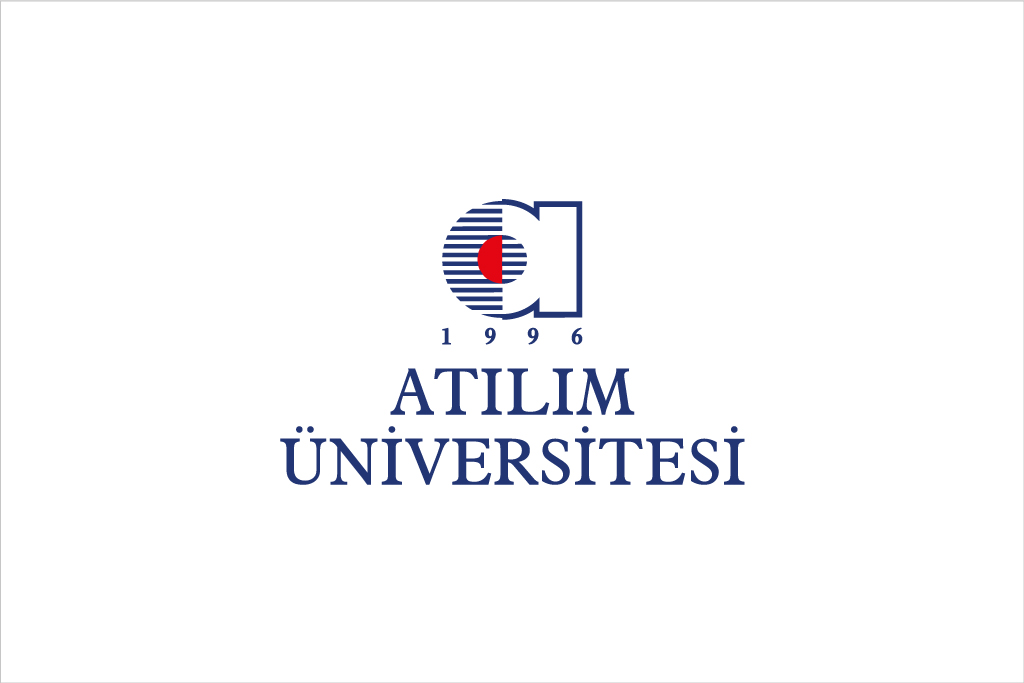 SAĞLIK BİLİMLERİ ENSTİTÜSÜTEZ YAZIM KILAVUZUİÇİNDEKİLERBÖLÜM 1GENEL İLKELERLisansüstü derecesi için kabul edilen her tez, orijinal araştırmanın olgun bir parçasıdır. Araştırmanın lisansüstü programınızın akademik standartlarını karşılamak için kusursuz ve eksiksiz olması gerektiği gibi bu araştırmanın sunumu da Enstitü standartlarını karşılamak için aynı derecede kusursuz ve eksiksiz olmalıdır.Bu kılavuzun amacı, Atılım Üniversitesi adını taşıyan her tezin formatı, kâğıt ve baskı kalitesi de dâhil olmak üzere tüm ilgili fiziksel özellikler açısından aynı yüksek sunum standartlarını karşılamasını sağlamaktır. Tüm tezler uygun bir kelime işlem programı ve çizim yazılımı kullanılarak elektronik ortamda hazırlanmalıdır. Yazılı bir doküman hazırlarken kelime işlem yazılımı kullanmanın birçok avantajı olsa da yazılım, donanım ve hatta kullanıcıyla ilgili çeşitli sınırlamaların sıklıkla beklenmeyen kötü sonuçlar doğurduğu unutulmamalıdır. Başka bir deyişle, söz konusu yazılımların kullanılması kabul edilebilir sonuçlar alınacağını garanti etmemekle birlikte bu kılavuzda belirtilen standartlara uyma sorumluluğundan muaf tutmamaktadır. Bu nedenle, tezinizi hazırlamadan önce bu kılavuzda sunulan talimatları okuyup anlamanız çok önemlidir. Burada belirtilen kuralların Enstitü tarafından sıkı şekilde kontrol edildiği ve bu kurallara uymayan metinlerin Enstitü tarafından kabul edilmeyeceği unutulmamalıdır.Mevcut talimatlarla birebir uyuşmadıkça, kendi tezinizi hazırlarken önceden onaylanmış tezler referans alınmamalıdır. Çünkü tez kabulünde güncel talimatlar baz alınacaktır. Diğer yandan, diğer yazarların çalışmalarına atıfta bulunmak akademik bütünlüğün bir gereğidir. Kaynak kullanımı, bir dürüstlük ve fikirleri ve çalışmaları için diğer yazarlara saygı gösterme meselesi olmakla birlikte çalışmanızın güvenilirliğiyle doğrudan ilişkilidir. Başka bir deyişle, kaynak kullanımı tez konunuzla ilgili hangi araştırmaların yapıldığını bildiğinizin bir göstergesidir.Diğer araştırmacıların fikirlerini ve araştırma çıktılarını kullanmak ve bu bilgiler kendine aitmiş gibi intihalde bulunmak hem etik değildir hem de suçtur. Bu nedenle, size ait çalışmayla diğer yazarların çalışmalarının kolayca fark edilebilir olmasına ve tezinizde atıfta bulunduğunuz diğer tüm fikir ve çalışmaların uygun şekilde alıntılanmasını sağlamak için tezinizi belirlenen kurallar çerçevesinde yazmaya azami düzeyde önem göstermeniz gerekmektedir. BÖLÜM 2FORMAT VE GÖRÜNÜMAtılım Üniversitesi adını taşıyan her tezin formatı, kâğıt ve baskı kalitesi de dâhil olmak üzere tüm ilgili fiziksel özellikler açısından aynı yüksek sunum standartlarını karşılamalıdır. Aşağıdaki talimatlar, hazırlayacağınız tezin formatı ve görünümü ile ilgilidir.2.1 Kullanılacak Kâğıdın NiteliğiTezin tüm kopyaları, dayanıklı, kalıcı ve opak olması için A4 ölçülerinde kaliteli beyaz yazı kâğıdı üzerine basılmalıdır. Sadece tek yüzlü baskılar kabul edilecektir.2.2 Kenar BoşluklarıTezin ciltleneceği taraf (sol kenar boşluğu) tam olarak 4 cm, diğer kenar boşlukları tam olarak 2.5 cm genişliğinde olmalıdır. Daha dar kenar boşlukları kabul edilmeyecektir. Kenar boşluklarına kesinlikle herhangi bir şey yazılmamalı ve eklenmemelidir. Başka bir deyişle, başlıkların, sayfa numaralarının, metinlerin, tabloların ve görsellerin sınırları kenar boşlukları tarafından çizilen alanın içinde yer alması gerekmektedir.Satır sonlarında heceleme yapılmadan metinlerin sayfa kenarlarına yaslanması durumunda, uzun teknik ve bilimsel kelimeleri içeren metinlerde kelimeler arasında göze hoş görünmeyen ve kabul edilemez beyaz boşluklar oluşmaktadır. Bu gibi durumlarda uzun kelimeler uygun kelime bölme yöntemiyle bölünmelidir.2.3 Yazı TipiYazı boyutu 12 punto olmalıdır. Sadece Times New Roman fontu geçerli sayılmaktadır. El yazısı ya da dekoratif yazı tiplerini kullanmayınız. Yazı tipi türü ve boyutu tez boyunca tutarlı olmalıdır. Vurgu yapmak ya da yabancı kelimeleri belirtmek için kalın veya italik harfler ve semboller kullanılabilir.Kendi içerisinde tutarlı ve okunabilir oldukları sürece, bölüm başlıkları, alt bölümler, dipnotlar, son notlar, örnekler, alıntılar, tablolar ve grafikler belirginleştirilmek için metnin genelinde kullanılan yazı tipi ve boyutundan farklı bir formatta yazılabilir.Tüm tezler lazer yazıcılar kullanılarak basılmalıdır. Yazıcınızın kalitesi hakkında emin değilseniz, incelenmesi için Enstitüye bir örnek sayfa getirin. Tüm çıktılar, kalıcı siyah mürekkeple alınmalıdır.2.4 Satır AralığıYazı metninin genelinde 1.5 satır aralığı kullanılmalıdır fakat tablolar, uzun alıntılar, dipnotlar, son notlar, kaynakça ve açıklamalar tek satır aralığıyla yazılabilir.2.5 KopyalamaOrijinal kopyanın teslim edilmesi gerekmez. Bununla birlikte, tüm kopyalar aynı orijinal kopyadan üretilmeli ve tüm sayfalar yüksek kontrastlı koyu baskı ile basılmalıdır. Baskı kalıcı olmalı ve yazılar dağılmamalıdır. Onaylanmayan kağıtlar üzerine basılan ya da kalitesiz kopyalar kabul edilmeyecektir. Tezin çoğaltılması için bilinen bir firma ya da basımeviyle çalışmanız önerilir.2.6 DüzeltmelerCiltli nihai kopyalarda kalemle, el yazmasıyla, daksille, örnek sayfayla yapılan düzeltmelere, satır arası yazılara ya da harflere izin verilmemektedir. Düzeltme yapılması gerekiyorsa, çoğaltma işleminden önce orijinal metin üzerinde hiçbir şekilde kalem kullanılmadan yapılması gerekmektedir.2.7 OrtalamaTüm içerikler sayfa köşelerinin arasına değil metin boşluğu arasına ortalanmalıdır. Metin ciltlendikten sonra, ortalanan içerik sayfa içerisinde ortalanmış olarak görünmelidir.2.8 Kelime ve Metin BölmeKelimeler tire ile ayrılıyorsa, satır sonunda kurallara uygun olarak bölünmeli ve yeni bir sayfaya geçiş yaparken kelimeler bölünmemelidir. Kelimeleri doğru şekilde ayırabilmek için sözlüklerden yardım almanız tavsiye edilir. 2.9 Sayfa NumaralandırmaTezdeki tüm sayfa numaraları sayfanın en altında ortalanarak yazılmalıdır. Aşağıda belirtilen numaralandırma planı kullanılmalıdır: a) Başlangıç sayfaları için küçük Roma rakamlarını (i, ii, iii, iv, vb.) kullanınız. Başlık ve Onay sayfalarına numara verilmez fakat sırasıyla “i” ve “ii” olarak sayılır. Asıl sayfa numaralandırması “iii” numaralı Özet sayfasıyla başlamalıdır. b) Tez metninin ilk sayfasında rakamları kullanarak “1” ile başlayınız ve kaynakça ve ekler de dahil olmak üzere tezin geri kalanında aynı şekilde devam ediniz. Tüm sayfalar ardışık olarak numaralandırılmalıdır.2.10 CiltlemeTüm tezler bordo renkli sentetik, suni deri veya benzeri kumaşla ciltlenmelidir. Ciltlenmiş tezin ölçüleri 210 x 295mm olmalıdır.Örnek ön kapak ve sırt Ek A’dan ulaşılabilir.Yetkili ciltleme merkezlerinin listesine Enstitüden ulaşabilirsiniz. Sayfaların ciltleme için doğru sırada teslim edilmesi sizin sorumluluğunuzdadır.BÖLÜM 3TEZ BÖLÜMLERİ İÇİN ÖZEL TALİMATLARTezlerin sunumunda iki genel kurala dikkat edilmelidir: - Tez formatını mümkün olduğunca basit tutunuz, ve- Tez boyunca formata bağlı kalınız.Her tez üç ana bölüm ya da parçadan oluşmalıdır: Giriş sayfaları, metin ve kaynak materyaller. Bu bölümleri düzenlerken aşağıda listelenen sırayı takip edilmelidir. Zorunlu bölümler yıldız işaretiyle belirtilmiştir.GİRİŞ SAYFALARI* Başlık Sayfası* Onay Sayfası* İmzalı Orijinallik Sayfası* Öz (İngilizce)* Öz   İthaf   Teşekkür   Önsöz* İçindekiler   Tablo Listesi   Şekil Listesi   Sembol/Kısaltma ListesiMETİN* Ana BölümKAYNAK MATERYELLER* Bibliyografya ya da Referanslar   Ekler 3.1 Giriş Sayfaları3.1.1 Başlık sayfasıBaşlık tek satır aralığıyla, tamamen büyük harflerle ve sayfa başının 3.5 cm aşağısında yazılmalıdır. Gerekli olması durumunda uzun başlıklar birden fazla satıra yazılabilir. Bu noktada satırların kabul edilebilir şekilde bölünmesine dikkat edilmelidir. Birçok bilim insanının kendi çalışmalarıyla ilgili tezleri ve çalışmaları konumlandırmak için kullandığı bilgi tarama sistemleri, anahtar kelimeleri başlıkta kullanmaktadır. Sonuç olarak,  eğer kapak sayfasında yazdırmak mümkün değilse, başlıkta herhangi bir kimyasal veya matematiksel formül, sembol veya diğer standart dışı kısaltma veya karakter yer almamalıdır. Bu bilgiler kelimelerle yazılmalıdır.Başlık sayfasının formatı, satır aralığı ve büyük harfler de dahil olmak üzere, Ek B’de gösterilen örnek başlık sayfasıyla aynı olmalıdır.3.1.2 Onay SayfasıÖrnek onay sayfası Ek C’de yer almaktadır. Tezin onay sayfasının mavi mürekkepli kalem ile imzalanması önemle tavsiye edilir.3.1.3 Orijinallik SayfasıBu sayfa, intihal ile ilgili tez yazarı tarafından imzalanan bir beyan içermektedir. Örnek orijinallik sayfası Ek D’de mevcuttur.3.1.4 AbstractAbstract, ayrı bir sayfada yer almalı ve tezin geri kalanından bağımsız olmalıdır. Abstract, çalışmanın amacını açıkça belirten ifadelerle başlamalıdır. Burada amaç, tezin amacıyla, sonuçlarıyla, önemli bulgularıyla ve önerilerle ilgili detaylara hâkim olmayan okuyuculara bilgi sağlamaktır. Örnek olarak, boyut ve türleriyle birlikte deneysel ekipmanlara, deney yönteminin kısa bir açıklamasına ve önemli parametrelere yer verilebilir. Büyük çaplı niceleyici ve niteleyici sonuçlar ve çalışmanın ana sonuçları herhangi bir alt başlık açmadan birkaç cümleyle açıklanmalıdır. Abstract bölümünde yapılan çalışmalara, bulunan sonuçlara ve bunların ne anlama geldiğine dair açık, net ve niceleyici ifadeler yer almalıdır. Abstract yazımı, üzerine iyi düşünülmesi gereken bir husus olup, tez metninin diğer bölümleri tamamlandıktan sonra yazılması en uygun seçenektir.Gerekli olmadıkça Abstract, grafik ve alıntı ya da matematik formülleri içermemelidir.Abstract bölümünün sonunda en fazla beş tane anahtar kelime yazılmalıdır.Örnek Abstract, Ek E’de mevcuttur.3.1.5 ÖzÖz, İngilizce yazılan Abstract bölümünün Türkçe çevirisidir. Örnek Türkçe Öz, Ek F’de mevcuttur.3.1.6 İthaf, Teşekkür ve ÖnsözBu bölümlerin eklenmesi tercihe bağlıdır. Eğer eklenecekse, her bölüm ayrı bir sayfaya yazılmalıdır. İthaf sayfası için başlık gerekli değildir fakat sayı numarası yazılmalıdır. Örnek ithaf sayfası Ek G’de mevcuttur.Bu sayfaların başlıkları olması gerekmektedir ve tezle aynı satır aralığında yazılmalıdır (örn. 1.5 satır aralığı).   TEŞEKKÜR ya da ÖNSÖZ başlıkları, metin alanı içerisinde ortalanmış şekilde noktalama işareti bulundurmadan sayfa başının 3.5 cm aşağısında yer alır. Tez metnine başlarken en az bir satır aralığı boşluk bırakılmalıdır.Teşekkür sayfası, tezin hazırlanmasında yazara yardımcı olmak için çaba sarf eden kişilere teşekkür etmek için eklenmektedir. Örnek teşekkür sayfası Ek H’de mevcuttur.3.1.7 İçindekilerİçindekiler sayfasında her bölümün ve alt bölümlerin başlıkları, referanslar ya da kaynakça ve ekler yer almalıdır. İçindekiler bölümündeki başlıklar metin içerisinde kullanılan başlıklarla birebir aynı olmalıdır. Her başlık, noktalar yardımıyla ilgili sayfa numarasına bağlanmalıdır.İÇİNDEKİLER başlığı, noktalama işareti bulundurmadan, metin alanı içerisinde ortalanmış şekilde ve sayfa başının 3.5 cm aşağısına yazılır. İçerikler, başlığın üç satır aşağısında sol kenar boşluğuna dayalı şekilde sıralanır. Örnek İçindekiler sayfası Ek I’da mevcuttur.3.1.8 Tablo ListesiOkuyuculara kolaylık sağlamak amacıyla bir tablo listesi hazırlanmalıdır. İçindekiler sayfasından hemen sonra yeni bir sayfada hazırlanmalıdır.TABLO LİSTESİ başlığı, metin alanı içerisinde ortalanmış şekilde noktalama işareti bulundurmadan sayfa başının 3.5 cm aşağısında yer alır. Liste sola yaslanmalı ve başlıktan sonra en az bir satır aralığı boşluk bırakılmalıdır.Listedeki her öge, metindeki tabloda kullanılan numara, açıklamaya ya da başlıkla aynı olmalıdır. Bununla birlikte, uzun açıklamalar sadece ilk cümle yazılarak kısaltılabilir. İçindekiler sayfasında olduğu gibi, her başlık noktalar yardımıyla ilgili sayfa numarasına bağlanmalıdır.Örnek Tablo Listesi sayfası Ek J’de mevcuttur.3.1.9 Şekil Listesi Şekil listesi ayrı bir sayfada hazırlanmalıdır ve tablo listesiyle aynı kurallara tabi olmalıdır. Örnek Şekil Listesi sayfası Ek K’de mevcuttur.Sembol ve/veya Kısaltma ListesiSembol ve/veya kısaltma listesi eklenmesi durumunda, çalışma alanında kabul edilen uygulamalarla uyumlu bir format seçilmesi gerekmektedir. Örnek Kısaltma Listesi sayfası Ek L’de mevcuttur.3.2 MetinTezin ana bölümü olan metin, okuyucunun tezi daha iyi kavrayabilmesi için çeşitli bölümlere ayrılır. Metnin detaylı organizasyonları akademik disiplinlere göre değişiklik gösterse de metnin formatı tutarlı olmalıdır. Tüm başlıklar ve alt başlıklar, büyük harf kullanımı, sayfa yerleşimi ve sayfa yapısı bakımından her bölümde aynı formatta yazılmalıdır. Sayfa başına bölümlerin ya da alt bölümlerin başlığını içeren üstbilgi ya da sayfa sonuna herhangi bir altbilgi eklenemez.Bölümler, rakamlarla ve büyük harflerle yazılmalı ve sıralanmalıdır (BÖLÜM 1, BÖLÜM 2, vb.). GİRİŞ gibi genel başlıkların yanı sıra, bölüm başlıkları kısa fakat oldukça açıklayıcı olmalıdır.Sadece yeni bölümler yeni bir sayfayla başlamalıdır. Bir bölüm yazılırken alt bölümler kesintisiz olarak eklenmelidir. Kısmen dolu metin sayfaları, sadece tablo ya da görsel gibi metin dışı içeriklerin olması durumunda geçerlidir.Metinde büyük harflerle yazılan BÖLÜM 1 başlığı, metin alanı içerisinde ortalanmış ve sayfa başından 3.5 cm aşağıda olmalıdır. Başlık, bir satır aşağıda, ortada ve büyük harflerle yazılmış olmalıdır. Metin, başlığın en az bir satır aşağısında başlar.Birçok durumda tezin ana bölümünde, resimler, formüller, alıntılar, dipnotlar ve son notlar gibi sıradan metin dışı bazı materyaller yer alabilmektedir. Bu gibi durumlarda, aşağıdaki kurallara uyulmalıdır.3.2.1 Görsel MateryalÇizimler, grafikler, şekiller, tablolar, diyagramlar, levhalar ve fotoğraflar metin içerisindeki görsel materyallerdir. Yazarın uygun gördüğü bir yere yerleştirilebilir olsalar da kural gereği ilgili metine mümkün olduğunca yakında yer almalıdır.Tablo numaraları ve açıklamalar tablo üst çizgisinin bir satır üzerine yerleştirilmelidir. Şekil numaraları ve açıklamalar, görselin son çizgisinin ya da bitiş noktasının bir satır altına yerleştirilmelidir.Yarım sayfalık ya da daha kısa görseller metinle birlikte aynı sayfada, üstteki metinden üç satır aşağıda yer alabilir.Sağ ve sol kenar boşlukları arasında yatay olarak yerleştirilemeyecek kadar geniş olan görseller, saat yönünün tersine 90 derece çevrilerek sol kenar boşluğuna paralel hale getirilmelidir. Bu durumda, tüm sayfa sadece bu görsel için ayrılmalıdır. Görselin açıklaması ya da lejantı da döndürülmelidir. Görsellerin bu formatla eklenmesi durumunda, uygulanması gereken kenar boşluğu kuralları yine geçerli olacak ve sayfa numaraları her zamanki yerinde olacaktır.Her türlü görsel, ekler dâhil, ardışık olarak sıralandırılmalıdır. Ondalık sayıları kullanmalıdır (1.1, 1.2, 1.3...., A.1, A.2, ilk rakam bölüm ya da ek numarasına karşılık gelirken, noktadan sonraki rakam ilgili bölüm ya da ekteki görselin numarasını işaret eder). Şekil ve tablo örnekleri aşağıda verilmiştir.Şekil 3.1 Şekil numaraları ve açıklamalar son satırın bir satır altında ya da görselin en altında yer almalıdır.Tablo 3.1 Tablo numaraları ve açıklamalar görselin üst çizgisinin bir satır üzerinde yer almalıdır.Tüm başlık ve açıklamalar, metin için kullanılan aynı yazı tipi ve boyutunda veya diğer tüm başlık ve açıklamalarla aynı yazı tipi ve boyutunda hazırlanmalıdır. Özellikle tablolar, eksen ölçekleri, eksen başlıkları, lejantlar ve grafikler ve şemalardaki etiketler için okunması kolay bir yazı boyutu seçilmelidir. Görseller bir sayfadan uzun olabilir. Bu gibi durumlarda, görselin diğer sayfaları, en azından görsel numarasını ve “devam ediyor” notunu, örneğin “Tablo 1 (devamı)” içermelidir.Renkli fotokopi ile çoğaltılmak koşuluyla, şekil ve fotoğraflarda renk kullanılabilir. Fotoğraf içeren görseller orijinal olmalı ya da orijinal fotoğrafın kaliteli bir kopyası olmalıdır. Fotoğrafların standart kalitedeki kopyaları kabul edilmeyecektir. Gerektiğinde, görseller kalıcı ve iyi sonuç veren bir yöntemle yerleştirilmelidir (örn. kuru baskı). Kuru baskı sayesinde fotoğrafların yapıştırıldığı sayfalar kıvrılmamalıdır. Tutkal, lastik solüsyon, sprey baskı ya da bant kullanmak gibi yöntemler kalıcı olmadığı ve uzun vadede hem fotoğraf hem de kâğıt zarar göreceği için kabul edilmemektedir.Metne görsel-işitsel bir materyal eklenecekse metnin devamında detaylı bir şekilde açıklanmalıdır. Bu tür materyaller sadece bölüme verilecek kopyada yer almalıdır.CD formundaki bilgiler tüm kopyalarıyla birlikte sunulmalıdır.Bilgisayardan alınacak çıktılar kenar boşluğu kurallarına uymalı, koyu, okunabilir ve yüksek kontrastlı olmalı ve tez standartlarına uyan kağıtlara basılmalıdır.Büyük boyutlu materyaller aşağıdaki yöntemler ile teze eklenebilmektedir:Açıklamalar görselin karşı sayfasına yazılabilir. Bu yüzden, ciltleme işlemi için karşı sayfanın sol değil sağ kenar boşluğu 4 cm olmalıdır. Büyük boyutlu bir görsel döndürüldüğünde açıklamalar karşı sayfada görünüyorsa, açıklama da döndürülmelidir.Görsel materyallerdeki fotoğrafların boyutları küçültülebilir, fakat sayfa numarası ve açıklamalar görsellerin geri kalanında aynı yazı stili ve boyutuyla yazılmalıdır.Görseller aşağıdaki yöntemlerle katlanabilir ve zarfa koyulabilir:A) Görseli katlayın ve boyutları 16.5 × 24 cm’yi geçmeyen beyaz ya da manila zarfa koyulabilir. Zarf, teze eklenmek için uygun ağırlıkta bir kâğıda yapıştırılabilir. Zarfa koyulan her sayfaya tezin sayfa numaralandırılmasına yer verilmelidir. Zarfın yapıştırıldığı sayfanın tek bir numarası ya da kapsayıcı numaraları olmalıdır;Ya daB) Görsel katlanabilir ve 21 × 29.7 cm ölçülerinde bir tabaka üzerine yapıştırılabilir.3.2.2 FormüllerMatematiksel ve kimyasal formüller, denklemler ve ifadeler bir denklem editörü kullanılarak hazırlanmalıdır. Formüllere atıfta bulunulması durumunda formüllere numara verilmelidir. Her denklem, sağ kenar boşluğunun yanına gelecek şekilde parantez içinde numaralandırılmalıdır.3.2.3 Dipnot ve Son NotNotlar, her sayfanın en altında yer alan dipnotlar ya da her bölümün sonunda ya da kaynakçadan önce tezin sonunda yer alan son notlar olarak eklenebilir.Dipnot ve son notların yazılmasında en yaygın yol, notların her liste içinde tek boşluk ve liste arasında çift boşluk bırakarak eklenmesidir. Sayfanın en altına yerleştirilecek dipnotlar, dipnotun bir satır üzerine eklenecek yatay çizgi ile metinden ayrılmalıdır.Dipnot ve son notlar için rakam, yıldız işareti ya da küçük harfler kullanılmalıdır. Her iki durumda da, kullanılan belirteç çizginin üzerine ya da parantez içerisinde eklenebilir.3.3 Kaynak MateryalKaynak materyaller, teze eklenmesi zorunlu olan kaynakça ve isteğe bağlı olan eklerden oluşur.3.3.1 KaynakçaKaynakça, tez araştırmasıyla ilgili seçilmiş tüm kitapların, makalelerin ve diğer kaynak materyallerin bir listesidir.Tez metnindeki alıntılar numaralandırılmalıdır. Örn. Smith [3] ya da [3]. Alıntılar sayı sırasına göre listelenmelidir.Kaynaklara bir bölüm numarası verilmemelidir.KAYNAKÇA başlığı, metin alanı içerisinde ortalanmış şekilde noktalama işareti bulundurmadan sayfa başının 3.5 cm aşağısında yer almalıdır. Başlıktan sonra en az bir satır aralığı boşluk bırakılmalıdır.Her kaynak tek boşlukla yazılmalı ve kaynaklar arasında çift boşluk bulunmalıdır.3.3.2 EklerBazı ek materyalleri ana metne dâhil edilmeden sunulmak isteniyor ise Ekler sayfası kullanabilir. Örneğin; test formları, ayrıntılı cihaz açıklaması, geniş kapsamlı ham veri tabloları, bilgisayar programları vb. içerebilir.Ekte yer alacak bilgiler için birden fazla ek gerekmesi durumunda, her bir eke bir harf verilmelidir (Ek A, Ek B, vb.). EK A başlığı, metin alanı içerisinde ortalanmış şekilde ve sayfa başının 3.5 cm aşağısına yazılmalıdır. Yazı tipi ve boyutu, bölüm başlıklarıyla aynı olmalıdır.Satır aralığının her ekte aynı olması gerekmemektedir. Dokümanlar ve vaka incelemeleri tek aralıklı olabilirken, yöntem ve prosedürlerin açıklamaları için boşluklar metninkine benzer olabilir.Her ek, başlığıyla birlikte, EKLER alt başlığı altında İçindekiler bölümünde ayrıca listelenmelidir.Tüm ekler tez boyunca aynı fontta ve puntoda yazılmış sayfa numaralarına sahip olmalıdır.Fotokopi materyaller kaliteli baskıyla çoğaltılmalıdır.Son Notlar Öğrenciler, tezlerini ciltlemeden önce format kontrolü için danışmanlarına göstermelidir. Tez Yazımı Kontrol Listesi Formu, Sağlık Bilimleri Enstitüsü’nün internet sitesinden indirilebilir.Öğrenciler tez teslimi sürecinin tüm aşamalarını tamamlamalıdır. Tez tezlimi ile ilgili detaylı bilgilere erişmek için Sağlık Bilimleri Enstitüsünün internet sitesine ulaşılabilir.BÖLÜM 4BİÇİMTez, resmi bir araştırma sunumudur. Bu nedenle, ilgili disipline uygun (ör., edilgen yapı) resmi bir tarzda yazılmalı ve argo ve konuşma dilinden kaçınılmalıdır. Teknik terimler uygun olan yerlerde kullanılmalıdır, ancak daha basit kelimelerle ifade ederek anlaşılması zor kelime ve öbekleri kullanmaktan kaçınılmalıdır.Kaynakça için IEEE kurallarını uygulamak gerekmektedir. Kaynakça düzenlemek amacıyla Endnote, Mendeley, vb. programlar, ya da aşağıdaki kılavuz kullanılabilmektedir:Basılı Kaynaklar için:KitapYazar(lar), Kitap adı. Konum: Yayımevi, yıl, sf.Örnek:[1] W.K. Chen, Linear Networks and Systems. Belmont, CA: Wadsworth, 1993, sf. 123-35.Kitap BölümleriYazar(lar), “Bölüm adı” Kitap başlığı, baskı, cilt. Editör adı, Ed. Yayım yeri: Yayımevi, yıl, sf.Örnek:[2] J.E. Bourne, “Synthetic structure of industrial plastics,” in Plastics, 2nd ed., vol. 3. J. Peters, Ed. New York: McGraw-Hill, 1964, sf. 15-67.Dergi MakalesiYazar(lar), “Makale adı”. Dergi adı, sayı, ss, tarih.Örnek:[3] G. Pevere, “Infrared Nation.” The International Journal of Infrared Design, vol. 33, pp. 56-99, Ocak 1979.Konferans Bildirileri (yayımlanmış)Yazar(lar), “Makale adı”. Konferans bildirileri, yıl, sf.Örnek:[4] D.B. Payne and H.G. Gunhold, “Digital sundials and broadband technology,” in Proc. IOOC-ECOC, 1986, sf. 557-998.Konferans Sunumları (yayımlanmamış)Yazar(lar), “Makale adı”, Konferans adı, Yer, Yıl.Örnek:[5] B. Brandli and M. Dick, “Engineering names and concepts,” 2nd Int. Conf. Engineering Education, Frankfurt, Almanya, 1999.Standartlar/PatentlerYazar(lar)/Buluş Sahibi, “Ad/Unvan”. Patentin tescil edildiği ülke Patent numarası, tarih.Örnek:[6] E.E. Rebecca, “Alternating current fed power supply.” ABD, Patent 7 897 777, 3 Kasım 1987.Elektronik Kaynaklar:KitapYazar, (yıl, ay, gün), Kitap adı, (baskı), [medya türü], Sayı. Kaynak: site/yol/dosya [erişim tarihi].Örnek:[7] S. Calmer, (1999, Haziran 1), Engineering and Art, (2. baskı), [Çevrimiçi], 27(3), Kaynak: www.enggart.com/examples/students.html [21 Mayıs 2003].DergiYazar (yıl, ay), “Makale adı”. Dergi adı, [medya türü], sayı, sayfalar. Kaynak: site/yol/dosya [erişim tarihi].Örnek:[8] A. Paul, (1987, Ekim), “Electrical properties of flying machines.” Flying Machines, [Çevrimiçi], 38(1), sf. 778-998. Kaynak: www.flyingmachjourn/properties/fly.edu [Aralık 1, 2003].World Wide WebYazar(lar)*, “Başlık”. İnternet: Tam URL, güncelleme tarihi* [erişim tarihi].Örnek:[9] M. Duncan, “Engineering Concepts on Ice, Internet: www.iceengg.edu/staff.html, 25 Ekim 2000 [29 Kasım 2003].Diğer Kaynaklar:GazeteYazar(lar)*, “Makale adı”. Gazete (ay, yıl), bölüm, sayfalar.Örnekler:[10] B. Bart, “Going Faster.” Globe and Mail (14 Ekim 2002), Böl. A sf.1. “Telehealth in Alberta.” Toronto Star (12 Kasım 2003), Böl. G sf. 1-3.TezlerYazar, “Başlık”. Derece, okul, yer, yıl.Örnek:[11] S. Mack, “Desperate Optimism.” Yüksek lisans tezi, Calgary Üniversitesi, Kanada, 2000.DersKonuşmacı(lar), Program Adı, Konu: “Konuşma başlığı” Yer, tarih.Örnek:[12] S. Maw, Engg 251. Ders, Konu: “Speed skating.” ICT 224, MühendislikFakültesi, Calgary Üniversitesi, Calgary, Alberta, 31 Ekim 2003.E-postaYazar, konu başlığı Kişisel E-mail (tarih)Örnek:[13] J. Aston, “RE: new location, okay?” Kişisel e-posta (3 Temmuz, 2003)İnternet - Haber GrubuYazar ya da Konu*, “Başlık”, Tam ağ adresi, güncelleme tarihi [Erişim tarihi].Örnek:[14] G.G. Gavin, “Climbing and limb torsion #3387,” USENET: sci.climb.torsion, 19 Nisan 2000 [4 Ekim 2002].* Bu bilgi mevcut değilse kaynağa eklemeyin.Sayfa numaralı alıntılar:Bir metindeki belirli sayfa numaralarını işaret etmektedir; kaynak numarası kullanınız ve iki nokta (:) ile sayfa numaralarını ekleyiniz.Örnek:Johnson suggests that citing will lead to a decrease in being cited for plagiarism [1:28-29].([1] numaralandırılan kaynağı ve 28-29 alıntı yapılan sayfaları ifade eder.)EKLEREkler A: Örnek Ön Kapak ve SırtTEZ BAŞLIĞI BURAYA YAZILACAKATILIM ÜNİVERSİTESİSAĞLIK BİLİMLERİ ENSTİTÜSÜADI SOYADIYÜKSEK LİSANS/DOKTORA TEZİHEMŞİRELİK ANA BİLİM DALI TEMMUZ 2019Ek B: Örnek Başlık SayfasıTEZ BAŞLIĞI BURAYA YAZILACAKATILIM ÜNİVERSİTESİSAĞLIK BİLİMLERİ ENSTİTÜSÜADI SOYADIYÜKSEK LİSANS/DOKTORA TEZİHEMŞİRELİK ANA BİLİM DALI TEMMUZ 2019Ek C: Örnek Onay SayfasıBu tez Atılım Üniversitesi Sağlık Bilimleri Enstitüsü tarafından onaylanmıştır.   Unvan ve İsim   Enstitü MüdürüBu tezin Atılım Üniversitesi, Hemşirelik Alanında Yüksek Lisans/Doktora derecesinin tüm gerekliliklerini karşıladığını onaylıyorum.   Unvan ve İsim   Bölüm BaşkanıAD SOYAD tarafından teslim edilen TEZ BAŞLIĞINI YAZINIZ başlıklı bu tezin kapsam ve kalite bakımından Yüksek Lisans/Doktora derecesi için yeterli olduğu düşünülmektedir.   Unvan ve İsim					    Unvan ve İsim	    Eş Danışman					        DanışmanTez Jürisi Üyeleri: (1. isim: Jüri başkanı; 2. isim: Danışman)Unvan ve İsim			Hemşirelik Bölümü, Atılım ÜniversitesiUnvan ve İsim	Hemşirelik Bölümü, Atılım Üniversitesi	Unvan ve İsim		Kurum BilgileriUnvan ve İsim		Kurum BilgileriUnvan ve İsim		Kurum BilgileriTarih: Tez savunması tarihini yazınız!Ek D. Örnek Orijinallik Sayfasıİşbu belge ile tezimde yer alan tüm bilgilerin akademik ve etik kurallara uygun olarak elde edildiğini ve sunulduğunu beyan ederim. Ayrıca, kurallar gereği bu çalışmada özgün olmayan tüm materyal ve sonuçlar için ilgili kaynakların verildiğini beyan ederim.			     			   Ad, Soyad:							İmza:Ek E: Örnek ÖzABSTRACTWRITE THE TITLE OF YOUR THESIS HERESurname, NamePhD., Department of Nursing     Supervisor : Title Name SurnameCo-Supervisor : Title Name SurnameJuly 2019, 65 pagesIn this thesis, we ...Keywords: Keyword 1, Keyword 2, …, Keyword 5.Ek F: Örnek ÖzÖZTEZ BAŞLIĞI BURAYA YAZILACAKSoyad, AdDoktora, Hemşirelik BölümüTez Yöneticisi : Unvan Ad SoyadOrtak Tez Yöneticisi : Unvan Ad SoyadTemmuz 2019, 65 sayfaBu tezde … çalışmaları …Anahtar Kelimeler: Anahtar Kelime 1, Anahtar Kelime 2, ..., Anahtar Kelime 5.Ek G: Örnek İthaf Sayfasıİthaf Edilmiştir …Ek H: Örnek Teşekkür SayfasıTEŞEKKÜR ........ teşekkürlerimi sunarımAyrıca ........ teşekkürler ederim.......... üyelerine de teşekkürlerimi iletiyorum.Türkiye Bilimsel ve Teknolojik Araştırma Kurumu’na (TÜBİTAK) finansal destek için teşekkürlerimi sunarım.Son olarak,......Ek I: Örnek İçindekiler SayfasıİÇİNDEKİLERABSTRACT	iiiÖZ	ivİTHAF	vTEŞEKKÜR	 viİÇİNDEKİLER	viiTABLO LİSTESİ	 viiiŞEKİL LİSTESİ	 ixSEMBOL/KISALTMA LİSTESİ	 xBÖLÜM1. BAŞLIK	12. BAŞLIK	52.1	Başlık	82.2	Başlık	133.	BAŞLIK	163.1	Başlık	163.2	Başlık	18 3.3	Başlık	233.3.1	Alt Başlık	384.	SONUÇ	47KAYNAKÇA	51EKLERA.	BAŞLIK	53B.	BAŞLIK	64Ek J: Örnek Tablo ListesiTABLO LİSTESİTABLOLARTablo 1.1 Tablo Başlığı	48Tablo 1.2 Tablo Başlığı	49Tablo 10.1 Tablo Başlığı	51Ek K: Örnek Şekil ListesiŞEKİL LİSTESİŞEKİLLER Şekil 3.1 Şekil Başlığı	35Şekil 10.5 Şekil Başlığı	40Ek L: Örnek Sembol/Kısaltma ListesiSEMBOL/KISALTMA LİSTESİ VAS                               Visual Analog Skala		Bu sayfa gerek görülmediği takdirde kaldırılabilir.BÖLÜMLERBÖLÜMLERBÖLÜMLERBÖLÜMLER1.GENEL İLKELER.......................................................................................................1.GENEL İLKELER.......................................................................................................1.GENEL İLKELER.......................................................................................................42.FORMAT VE GÖRÜNÜM.........................................................................................2.FORMAT VE GÖRÜNÜM.........................................................................................2.FORMAT VE GÖRÜNÜM.........................................................................................52.1 Kullanılacak Kağıdın Niteliği.....................………………………………….2.1 Kullanılacak Kağıdın Niteliği.....................………………………………….52.2 Kenar Boşlukları...............................................................................................2.2 Kenar Boşlukları...............................................................................................52.3 Yazı Tipi……………………………………………….….………………….2.3 Yazı Tipi……………………………………………….….………………….52.4 Satır Aralığı………………………………………….…………………….…2.4 Satır Aralığı………………………………………….…………………….…62.5 Kopyalama………...…………………………………….……………………2.5 Kopyalama………...…………………………………….……………………62.6 Düzeltmeler......................................................................................................2.6 Düzeltmeler......................................................................................................62.7 Ortalama…………………………………………………….…………….…..2.7 Ortalama…………………………………………………….…………….…..62.8 Kelime ve Metin Bölme………………………………………………….…...2.8 Kelime ve Metin Bölme………………………………………………….…...62.9 Sayfa Numaralandırma……………………………………….………………2.9 Sayfa Numaralandırma……………………………………….………………62.10 Ciltleme………………….…………………………………………………..2.10 Ciltleme………………….…………………………………………………..73. TEZ BÖLÜMLERİ İÇİN ÖZEL TALİMATLAR…………………………………..3. TEZ BÖLÜMLERİ İÇİN ÖZEL TALİMATLAR…………………………………..3. TEZ BÖLÜMLERİ İÇİN ÖZEL TALİMATLAR…………………………………..83.1 Giriş Sayfaları………………………………………………………………...3.1 Giriş Sayfaları………………………………………………………………...93.1.1 Başlık sayfası……………………………………………………93.1.2 Onay Sayfası………………………………………………….....93.1.3 Orijinallik Sayfası……………………………………………….93.1.4 Abstract………………………………………………………….93.1.5 Öz………………………………………………………………..103.1.6 İthaf, Teşekkür ve Önsöz…….......…..………………………….103.1.7 İçindekiler……………………………………………………….103.1.8 Tablo Listesi…………………………………………………….103.1.9 Şekil Listesi……………………………………......…………….113.1.10 Sembol ve/veya Kısaltma Listesi……………..…………..........113.2 Metin…………………………………………………………………...……..3.2 Metin…………………………………………………………………...……..113.2.1 Görsel Materyal……………………………………………........113.2.2 Formüller……………………………………………………......143.2.3 Dipnot ve Son Not………………………………………………143.3 Kaynak Materyal……………………………………………………………..3.3 Kaynak Materyal……………………………………………………………..143.3.1 Kaynakça…………………………….……………...…………..143.3.2 Ekler……………………………………………………………..143.3.3 Son Notlar……………………………………………………….154. BİÇİM.................................................................................................................4. BİÇİM.................................................................................................................16EKLER....................................................................................................................EKLER....................................................................................................................19Ek A: Örnek Ön Kapak ve Sırt…………………………………………………Ek A: Örnek Ön Kapak ve Sırt…………………………………………………20Ek B: Örnek Başlık Sayfası…………………...………...…………………..........Ek B: Örnek Başlık Sayfası…………………...………...…………………..........21Ek C: Örnek Onay Sayfası……………………...………………….......................Ek C: Örnek Onay Sayfası……………………...………………….......................22Ek D: Örnek Orijinallik Sayfası……………………...…………………..............Ek D: Örnek Orijinallik Sayfası……………………...…………………..............23Ek E: Örnek Öz (İngilize)………………………………………………………..Ek E: Örnek Öz (İngilize)………………………………………………………..24Ek F: Örnek Öz……………………………………….…....……………………..Ek F: Örnek Öz……………………………………….…....……………………..25Ek G: Örnek İthaf Sayfası……………………...…………………........................Ek G: Örnek İthaf Sayfası……………………...…………………........................26Ek H: Örnek Teşekkür Sayfası……………………...…………………................Ek H: Örnek Teşekkür Sayfası……………………...…………………................27Ek I: Örnek İçindekiler Sayfası…………………………..………………………Ek I: Örnek İçindekiler Sayfası…………………………..………………………28Ek J: Örnek Tablo Listesi……………………......……………………………….Ek J: Örnek Tablo Listesi……………………......……………………………….29Ek K: Örnek Şekil Listesi……………………......……………………………….Ek K: Örnek Şekil Listesi……………………......……………………………….30Ek L: Örnek Sembol/Kısaltma Listesi....................................................................Ek L: Örnek Sembol/Kısaltma Listesi....................................................................31